El servidor de policía judicial, está obligado en todo tiempo a garantizar la reserva de la información, esto conforme a las disposiciones establecidas en la Constitución y la Ley.Fin del InformeNúmero Único de Noticia CriminalNúmero Único de Noticia CriminalNúmero Único de Noticia CriminalNúmero Único de Noticia CriminalNúmero Único de Noticia CriminalNúmero Único de Noticia CriminalNúmero Único de Noticia CriminalNúmero Único de Noticia CriminalNúmero Único de Noticia CriminalNúmero Único de Noticia CriminalNúmero Único de Noticia CriminalNúmero Único de Noticia CriminalNúmero Único de Noticia CriminalNúmero Único de Noticia CriminalNúmero Único de Noticia CriminalNúmero Único de Noticia CriminalNúmero Único de Noticia CriminalNúmero Único de Noticia CriminalNúmero Único de Noticia CriminalNúmero Único de Noticia CriminalNúmero Único de Noticia CriminalNúmero Único de Noticia CriminalNúmero Único de Noticia CriminalNúmero Único de Noticia CriminalNúmero Único de Noticia CriminalNúmero Único de Noticia CriminalNúmero Único de Noticia CriminalNúmero Único de Noticia CriminalNúmero Único de Noticia CriminalNúmero Único de Noticia CriminalNúmero Único de Noticia CriminalNúmero Único de Noticia CriminalEntidadRadicado InternoRadicado InternoRadicado InternoRadicado InternoRadicado InternoRadicado InternoRadicado InternoRadicado InternoRadicado InternoRadicado InternoRadicado InternoRadicado InternoRadicado InternoRadicado InternoRadicado InternoRadicado InternoDepartamentoDepartamentoMunicipioMunicipioMunicipioMunicipioEntidadEntidadEntidadEntidadUnidad ReceptoraUnidad ReceptoraUnidad ReceptoraUnidad ReceptoraUnidad ReceptoraUnidad ReceptoraUnidad ReceptoraAñoAñoAñoAñoAñoAñoAñoConsecutivoConsecutivoConsecutivoConsecutivoConsecutivoConsecutivoConsecutivoConsecutivo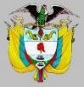 INFORME INVESTIGADOR DE CAMPO – FPJ - 11Este informe será rendido por la Policía Judicial INFORME INVESTIGADOR DE CAMPO – FPJ - 11Este informe será rendido por la Policía Judicial INFORME INVESTIGADOR DE CAMPO – FPJ - 11Este informe será rendido por la Policía Judicial INFORME INVESTIGADOR DE CAMPO – FPJ - 11Este informe será rendido por la Policía Judicial INFORME INVESTIGADOR DE CAMPO – FPJ - 11Este informe será rendido por la Policía Judicial INFORME INVESTIGADOR DE CAMPO – FPJ - 11Este informe será rendido por la Policía Judicial INFORME INVESTIGADOR DE CAMPO – FPJ - 11Este informe será rendido por la Policía Judicial INFORME INVESTIGADOR DE CAMPO – FPJ - 11Este informe será rendido por la Policía Judicial INFORME INVESTIGADOR DE CAMPO – FPJ - 11Este informe será rendido por la Policía Judicial INFORME INVESTIGADOR DE CAMPO – FPJ - 11Este informe será rendido por la Policía Judicial INFORME INVESTIGADOR DE CAMPO – FPJ - 11Este informe será rendido por la Policía Judicial INFORME INVESTIGADOR DE CAMPO – FPJ - 11Este informe será rendido por la Policía Judicial INFORME INVESTIGADOR DE CAMPO – FPJ - 11Este informe será rendido por la Policía Judicial INFORME INVESTIGADOR DE CAMPO – FPJ - 11Este informe será rendido por la Policía Judicial INFORME INVESTIGADOR DE CAMPO – FPJ - 11Este informe será rendido por la Policía Judicial INFORME INVESTIGADOR DE CAMPO – FPJ - 11Este informe será rendido por la Policía Judicial INFORME INVESTIGADOR DE CAMPO – FPJ - 11Este informe será rendido por la Policía Judicial INFORME INVESTIGADOR DE CAMPO – FPJ - 11Este informe será rendido por la Policía Judicial INFORME INVESTIGADOR DE CAMPO – FPJ - 11Este informe será rendido por la Policía Judicial INFORME INVESTIGADOR DE CAMPO – FPJ - 11Este informe será rendido por la Policía Judicial INFORME INVESTIGADOR DE CAMPO – FPJ - 11Este informe será rendido por la Policía Judicial INFORME INVESTIGADOR DE CAMPO – FPJ - 11Este informe será rendido por la Policía Judicial INFORME INVESTIGADOR DE CAMPO – FPJ - 11Este informe será rendido por la Policía Judicial INFORME INVESTIGADOR DE CAMPO – FPJ - 11Este informe será rendido por la Policía Judicial INFORME INVESTIGADOR DE CAMPO – FPJ - 11Este informe será rendido por la Policía Judicial INFORME INVESTIGADOR DE CAMPO – FPJ - 11Este informe será rendido por la Policía Judicial INFORME INVESTIGADOR DE CAMPO – FPJ - 11Este informe será rendido por la Policía Judicial INFORME INVESTIGADOR DE CAMPO – FPJ - 11Este informe será rendido por la Policía Judicial INFORME INVESTIGADOR DE CAMPO – FPJ - 11Este informe será rendido por la Policía Judicial INFORME INVESTIGADOR DE CAMPO – FPJ - 11Este informe será rendido por la Policía Judicial INFORME INVESTIGADOR DE CAMPO – FPJ - 11Este informe será rendido por la Policía Judicial INFORME INVESTIGADOR DE CAMPO – FPJ - 11Este informe será rendido por la Policía Judicial INFORME INVESTIGADOR DE CAMPO – FPJ - 11Este informe será rendido por la Policía Judicial INFORME INVESTIGADOR DE CAMPO – FPJ - 11Este informe será rendido por la Policía Judicial INFORME INVESTIGADOR DE CAMPO – FPJ - 11Este informe será rendido por la Policía Judicial INFORME INVESTIGADOR DE CAMPO – FPJ - 11Este informe será rendido por la Policía Judicial INFORME INVESTIGADOR DE CAMPO – FPJ - 11Este informe será rendido por la Policía Judicial INFORME INVESTIGADOR DE CAMPO – FPJ - 11Este informe será rendido por la Policía Judicial INFORME INVESTIGADOR DE CAMPO – FPJ - 11Este informe será rendido por la Policía Judicial INFORME INVESTIGADOR DE CAMPO – FPJ - 11Este informe será rendido por la Policía Judicial INFORME INVESTIGADOR DE CAMPO – FPJ - 11Este informe será rendido por la Policía Judicial INFORME INVESTIGADOR DE CAMPO – FPJ - 11Este informe será rendido por la Policía Judicial INFORME INVESTIGADOR DE CAMPO – FPJ - 11Este informe será rendido por la Policía Judicial INFORME INVESTIGADOR DE CAMPO – FPJ - 11Este informe será rendido por la Policía Judicial INFORME INVESTIGADOR DE CAMPO – FPJ - 11Este informe será rendido por la Policía Judicial INFORME INVESTIGADOR DE CAMPO – FPJ - 11Este informe será rendido por la Policía Judicial INFORME INVESTIGADOR DE CAMPO – FPJ - 11Este informe será rendido por la Policía Judicial DepartamentoDepartamentoDepartamentoDepartamentoDepartamentoDepartamentoMunicipioMunicipioMunicipioMunicipioFechaFechaFechaFechaAAAAAAAAAAAAMMMMMMDDDDDDHoraHoraDESTINO DEL INFORMEDESTINO DEL INFORMEDESTINO DEL INFORMEDESTINO DEL INFORMEDESTINO DEL INFORMEDESTINO DEL INFORMEDESTINO DEL INFORMEDESTINO DEL INFORMEDESTINO DEL INFORMEDESTINO DEL INFORMEDESTINO DEL INFORMEDESTINO DEL INFORMEDESTINO DEL INFORMEDESTINO DEL INFORMEDESTINO DEL INFORMEDESTINO DEL INFORMEDESTINO DEL INFORMEDESTINO DEL INFORMEDESTINO DEL INFORMEDESTINO DEL INFORMEDESTINO DEL INFORMEDESTINO DEL INFORMEDESTINO DEL INFORMEDESTINO DEL INFORMEDESTINO DEL INFORMEDESTINO DEL INFORMEDESTINO DEL INFORMEDESTINO DEL INFORMEDESTINO DEL INFORMEDESTINO DEL INFORMEDESTINO DEL INFORMEDESTINO DEL INFORMEDESTINO DEL INFORMEDESTINO DEL INFORMEDESTINO DEL INFORMEDESTINO DEL INFORMEDESTINO DEL INFORMEDESTINO DEL INFORMEDESTINO DEL INFORMEDESTINO DEL INFORMEDESTINO DEL INFORMEDESTINO DEL INFORMEDESTINO DEL INFORMEDESTINO DEL INFORMEDESTINO DEL INFORMEDESTINO DEL INFORMEDESTINO DEL INFORMEDESTINO DEL INFORMEDESTINO DEL INFORMEDESTINO DEL INFORMEConforme a lo establecido en la normatividad vigente que aplique, me permito rendir el siguiente informe.Conforme a lo establecido en la normatividad vigente que aplique, me permito rendir el siguiente informe.Conforme a lo establecido en la normatividad vigente que aplique, me permito rendir el siguiente informe.Conforme a lo establecido en la normatividad vigente que aplique, me permito rendir el siguiente informe.Conforme a lo establecido en la normatividad vigente que aplique, me permito rendir el siguiente informe.Conforme a lo establecido en la normatividad vigente que aplique, me permito rendir el siguiente informe.Conforme a lo establecido en la normatividad vigente que aplique, me permito rendir el siguiente informe.Conforme a lo establecido en la normatividad vigente que aplique, me permito rendir el siguiente informe.Conforme a lo establecido en la normatividad vigente que aplique, me permito rendir el siguiente informe.Conforme a lo establecido en la normatividad vigente que aplique, me permito rendir el siguiente informe.Conforme a lo establecido en la normatividad vigente que aplique, me permito rendir el siguiente informe.Conforme a lo establecido en la normatividad vigente que aplique, me permito rendir el siguiente informe.Conforme a lo establecido en la normatividad vigente que aplique, me permito rendir el siguiente informe.Conforme a lo establecido en la normatividad vigente que aplique, me permito rendir el siguiente informe.Conforme a lo establecido en la normatividad vigente que aplique, me permito rendir el siguiente informe.Conforme a lo establecido en la normatividad vigente que aplique, me permito rendir el siguiente informe.Conforme a lo establecido en la normatividad vigente que aplique, me permito rendir el siguiente informe.Conforme a lo establecido en la normatividad vigente que aplique, me permito rendir el siguiente informe.Conforme a lo establecido en la normatividad vigente que aplique, me permito rendir el siguiente informe.Conforme a lo establecido en la normatividad vigente que aplique, me permito rendir el siguiente informe.Conforme a lo establecido en la normatividad vigente que aplique, me permito rendir el siguiente informe.Conforme a lo establecido en la normatividad vigente que aplique, me permito rendir el siguiente informe.Conforme a lo establecido en la normatividad vigente que aplique, me permito rendir el siguiente informe.Conforme a lo establecido en la normatividad vigente que aplique, me permito rendir el siguiente informe.Conforme a lo establecido en la normatividad vigente que aplique, me permito rendir el siguiente informe.Conforme a lo establecido en la normatividad vigente que aplique, me permito rendir el siguiente informe.Conforme a lo establecido en la normatividad vigente que aplique, me permito rendir el siguiente informe.Conforme a lo establecido en la normatividad vigente que aplique, me permito rendir el siguiente informe.Conforme a lo establecido en la normatividad vigente que aplique, me permito rendir el siguiente informe.Conforme a lo establecido en la normatividad vigente que aplique, me permito rendir el siguiente informe.Conforme a lo establecido en la normatividad vigente que aplique, me permito rendir el siguiente informe.Conforme a lo establecido en la normatividad vigente que aplique, me permito rendir el siguiente informe.Conforme a lo establecido en la normatividad vigente que aplique, me permito rendir el siguiente informe.Conforme a lo establecido en la normatividad vigente que aplique, me permito rendir el siguiente informe.Conforme a lo establecido en la normatividad vigente que aplique, me permito rendir el siguiente informe.Conforme a lo establecido en la normatividad vigente que aplique, me permito rendir el siguiente informe.Conforme a lo establecido en la normatividad vigente que aplique, me permito rendir el siguiente informe.Conforme a lo establecido en la normatividad vigente que aplique, me permito rendir el siguiente informe.Conforme a lo establecido en la normatividad vigente que aplique, me permito rendir el siguiente informe.Conforme a lo establecido en la normatividad vigente que aplique, me permito rendir el siguiente informe.Conforme a lo establecido en la normatividad vigente que aplique, me permito rendir el siguiente informe.Conforme a lo establecido en la normatividad vigente que aplique, me permito rendir el siguiente informe.Conforme a lo establecido en la normatividad vigente que aplique, me permito rendir el siguiente informe.Conforme a lo establecido en la normatividad vigente que aplique, me permito rendir el siguiente informe.Conforme a lo establecido en la normatividad vigente que aplique, me permito rendir el siguiente informe.Conforme a lo establecido en la normatividad vigente que aplique, me permito rendir el siguiente informe.Conforme a lo establecido en la normatividad vigente que aplique, me permito rendir el siguiente informe.Conforme a lo establecido en la normatividad vigente que aplique, me permito rendir el siguiente informe.Conforme a lo establecido en la normatividad vigente que aplique, me permito rendir el siguiente informe.Conforme a lo establecido en la normatividad vigente que aplique, me permito rendir el siguiente informe.OBJETIVO DE LA DILIGENCIAOBJETIVO DE LA DILIGENCIAOBJETIVO DE LA DILIGENCIAOBJETIVO DE LA DILIGENCIAOBJETIVO DE LA DILIGENCIAOBJETIVO DE LA DILIGENCIAOBJETIVO DE LA DILIGENCIAOBJETIVO DE LA DILIGENCIAOBJETIVO DE LA DILIGENCIAOBJETIVO DE LA DILIGENCIAOBJETIVO DE LA DILIGENCIAOBJETIVO DE LA DILIGENCIAOBJETIVO DE LA DILIGENCIAOBJETIVO DE LA DILIGENCIAOBJETIVO DE LA DILIGENCIAOBJETIVO DE LA DILIGENCIAOBJETIVO DE LA DILIGENCIAOBJETIVO DE LA DILIGENCIAOBJETIVO DE LA DILIGENCIAOBJETIVO DE LA DILIGENCIAOBJETIVO DE LA DILIGENCIAOBJETIVO DE LA DILIGENCIAOBJETIVO DE LA DILIGENCIAOBJETIVO DE LA DILIGENCIAOBJETIVO DE LA DILIGENCIAOBJETIVO DE LA DILIGENCIAOBJETIVO DE LA DILIGENCIAOBJETIVO DE LA DILIGENCIAOBJETIVO DE LA DILIGENCIAOBJETIVO DE LA DILIGENCIAOBJETIVO DE LA DILIGENCIAOBJETIVO DE LA DILIGENCIAOBJETIVO DE LA DILIGENCIAOBJETIVO DE LA DILIGENCIAOBJETIVO DE LA DILIGENCIAOBJETIVO DE LA DILIGENCIAOBJETIVO DE LA DILIGENCIAOBJETIVO DE LA DILIGENCIAOBJETIVO DE LA DILIGENCIAOBJETIVO DE LA DILIGENCIAOBJETIVO DE LA DILIGENCIAOBJETIVO DE LA DILIGENCIAOBJETIVO DE LA DILIGENCIAOBJETIVO DE LA DILIGENCIAOBJETIVO DE LA DILIGENCIAOBJETIVO DE LA DILIGENCIAOBJETIVO DE LA DILIGENCIAOBJETIVO DE LA DILIGENCIAOBJETIVO DE LA DILIGENCIAOBJETIVO DE LA DILIGENCIADIRECCIÓN DONDE SE REALIZA LA ACTUACIÓNDIRECCIÓN DONDE SE REALIZA LA ACTUACIÓNDIRECCIÓN DONDE SE REALIZA LA ACTUACIÓNDIRECCIÓN DONDE SE REALIZA LA ACTUACIÓNDIRECCIÓN DONDE SE REALIZA LA ACTUACIÓNDIRECCIÓN DONDE SE REALIZA LA ACTUACIÓNDIRECCIÓN DONDE SE REALIZA LA ACTUACIÓNDIRECCIÓN DONDE SE REALIZA LA ACTUACIÓNDIRECCIÓN DONDE SE REALIZA LA ACTUACIÓNDIRECCIÓN DONDE SE REALIZA LA ACTUACIÓNDIRECCIÓN DONDE SE REALIZA LA ACTUACIÓNDIRECCIÓN DONDE SE REALIZA LA ACTUACIÓNDIRECCIÓN DONDE SE REALIZA LA ACTUACIÓNDIRECCIÓN DONDE SE REALIZA LA ACTUACIÓNDIRECCIÓN DONDE SE REALIZA LA ACTUACIÓNDIRECCIÓN DONDE SE REALIZA LA ACTUACIÓNDIRECCIÓN DONDE SE REALIZA LA ACTUACIÓNDIRECCIÓN DONDE SE REALIZA LA ACTUACIÓNDIRECCIÓN DONDE SE REALIZA LA ACTUACIÓNDIRECCIÓN DONDE SE REALIZA LA ACTUACIÓNDIRECCIÓN DONDE SE REALIZA LA ACTUACIÓNDIRECCIÓN DONDE SE REALIZA LA ACTUACIÓNDIRECCIÓN DONDE SE REALIZA LA ACTUACIÓNDIRECCIÓN DONDE SE REALIZA LA ACTUACIÓNDIRECCIÓN DONDE SE REALIZA LA ACTUACIÓNDIRECCIÓN DONDE SE REALIZA LA ACTUACIÓNDIRECCIÓN DONDE SE REALIZA LA ACTUACIÓNDIRECCIÓN DONDE SE REALIZA LA ACTUACIÓNDIRECCIÓN DONDE SE REALIZA LA ACTUACIÓNDIRECCIÓN DONDE SE REALIZA LA ACTUACIÓNDIRECCIÓN DONDE SE REALIZA LA ACTUACIÓNDIRECCIÓN DONDE SE REALIZA LA ACTUACIÓNDIRECCIÓN DONDE SE REALIZA LA ACTUACIÓNDIRECCIÓN DONDE SE REALIZA LA ACTUACIÓNDIRECCIÓN DONDE SE REALIZA LA ACTUACIÓNDIRECCIÓN DONDE SE REALIZA LA ACTUACIÓNDIRECCIÓN DONDE SE REALIZA LA ACTUACIÓNDIRECCIÓN DONDE SE REALIZA LA ACTUACIÓNDIRECCIÓN DONDE SE REALIZA LA ACTUACIÓNDIRECCIÓN DONDE SE REALIZA LA ACTUACIÓNDIRECCIÓN DONDE SE REALIZA LA ACTUACIÓNDIRECCIÓN DONDE SE REALIZA LA ACTUACIÓNDIRECCIÓN DONDE SE REALIZA LA ACTUACIÓNDIRECCIÓN DONDE SE REALIZA LA ACTUACIÓNDIRECCIÓN DONDE SE REALIZA LA ACTUACIÓNDIRECCIÓN DONDE SE REALIZA LA ACTUACIÓNDIRECCIÓN DONDE SE REALIZA LA ACTUACIÓNDIRECCIÓN DONDE SE REALIZA LA ACTUACIÓNDIRECCIÓN DONDE SE REALIZA LA ACTUACIÓNDIRECCIÓN DONDE SE REALIZA LA ACTUACIÓNZona: Urbana ______  Rural _____Zona: Urbana ______  Rural _____Zona: Urbana ______  Rural _____Zona: Urbana ______  Rural _____Zona: Urbana ______  Rural _____Zona: Urbana ______  Rural _____Zona: Urbana ______  Rural _____Zona: Urbana ______  Rural _____Zona: Urbana ______  Rural _____Zona: Urbana ______  Rural _____Zona: Urbana ______  Rural _____Zona: Urbana ______  Rural _____Zona: Urbana ______  Rural _____Zona: Urbana ______  Rural _____Zona: Urbana ______  Rural _____Zona: Urbana ______  Rural _____Zona: Urbana ______  Rural _____Zona: Urbana ______  Rural _____Zona: Urbana ______  Rural _____Zona: Urbana ______  Rural _____Zona: Urbana ______  Rural _____Zona: Urbana ______  Rural _____Nombre o número de comuna / localidad:Nombre o número de comuna / localidad:Nombre o número de comuna / localidad:Nombre o número de comuna / localidad:Nombre o número de comuna / localidad:Nombre o número de comuna / localidad:Nombre o número de comuna / localidad:Nombre o número de comuna / localidad:Nombre o número de comuna / localidad:Nombre o número de comuna / localidad:Nombre o número de comuna / localidad:Nombre o número de comuna / localidad:Nombre o número de comuna / localidad:Nombre o número de comuna / localidad:Nombre o número de comuna / localidad:Nombre o número de comuna / localidad:Nombre o número de comuna / localidad:Nombre o número de comuna / localidad:Nombre o número de comuna / localidad:Nombre o número de comuna / localidad:Nombre o número de comuna / localidad:Nombre o número de comuna / localidad:Nombre o número de comuna / localidad:Nombre o número de comuna / localidad:Nombre o número de comuna / localidad:Nombre o número de comuna / localidad:Nombre o número de comuna / localidad:Nombre o número de comuna / localidad:Barrio / Vereda:Barrio / Vereda:Barrio / Vereda:Barrio / Vereda:Barrio / Vereda:Barrio / Vereda:Barrio / Vereda:Barrio / Vereda:Barrio / Vereda:Barrio / Vereda:Barrio / Vereda:Barrio / Vereda:Barrio / Vereda:Barrio / Vereda:Barrio / Vereda:Barrio / Vereda:Barrio / Vereda:Barrio / Vereda:Barrio / Vereda:Barrio / Vereda:Barrio / Vereda:Barrio / Vereda:Otros:Otros:Otros:Otros:Otros:Otros:Otros:Otros:Otros:Otros:Otros:Otros:Otros:Otros:Otros:Otros:Otros:Otros:Otros:Otros:Otros:Otros:Otros:Otros:Otros:Otros:Otros:Otros:Dirección: Dirección: Dirección: Dirección: Dirección: Dirección: Dirección: Dirección: Dirección: Dirección: Dirección: Dirección: Dirección: Dirección: Dirección: Dirección: Dirección: Dirección: Dirección: Dirección: Dirección: Dirección: Dirección: Dirección: Dirección: Dirección: Dirección: Dirección: Dirección: Dirección: Dirección: Dirección: Dirección: Dirección: Dirección: Dirección: Dirección: Dirección: Dirección: Dirección: Dirección: Dirección: Dirección: Dirección: Dirección: Dirección: Dirección: Dirección: Dirección: Dirección: Características del lugar:Características del lugar:Características del lugar:Características del lugar:Características del lugar:Características del lugar:Características del lugar:Características del lugar:Características del lugar:Características del lugar:Características del lugar:Características del lugar:Características del lugar:Características del lugar:Características del lugar:Características del lugar:Características del lugar:Características del lugar:Características del lugar:Características del lugar:Características del lugar:Características del lugar:Características del lugar:Características del lugar:Características del lugar:Características del lugar:Características del lugar:Características del lugar:Características del lugar:Características del lugar:Características del lugar:Características del lugar:Características del lugar:Características del lugar:Características del lugar:Características del lugar:Características del lugar:Características del lugar:Características del lugar:Características del lugar:Características del lugar:Características del lugar:Características del lugar:Características del lugar:Características del lugar:Características del lugar:Características del lugar:Características del lugar:Características del lugar:Características del lugar:ACTUACIONES REALIZADASACTUACIONES REALIZADASACTUACIONES REALIZADASACTUACIONES REALIZADASACTUACIONES REALIZADASACTUACIONES REALIZADASACTUACIONES REALIZADASACTUACIONES REALIZADASACTUACIONES REALIZADASACTUACIONES REALIZADASACTUACIONES REALIZADASACTUACIONES REALIZADASACTUACIONES REALIZADASACTUACIONES REALIZADASACTUACIONES REALIZADASACTUACIONES REALIZADASACTUACIONES REALIZADASACTUACIONES REALIZADASACTUACIONES REALIZADASACTUACIONES REALIZADASACTUACIONES REALIZADASACTUACIONES REALIZADASACTUACIONES REALIZADASACTUACIONES REALIZADASACTUACIONES REALIZADASACTUACIONES REALIZADASACTUACIONES REALIZADASACTUACIONES REALIZADASACTUACIONES REALIZADASACTUACIONES REALIZADASACTUACIONES REALIZADASACTUACIONES REALIZADASACTUACIONES REALIZADASACTUACIONES REALIZADASACTUACIONES REALIZADASACTUACIONES REALIZADASACTUACIONES REALIZADASACTUACIONES REALIZADASACTUACIONES REALIZADASACTUACIONES REALIZADASACTUACIONES REALIZADASACTUACIONES REALIZADASACTUACIONES REALIZADASACTUACIONES REALIZADASACTUACIONES REALIZADASACTUACIONES REALIZADASACTUACIONES REALIZADASACTUACIONES REALIZADASACTUACIONES REALIZADASACTUACIONES REALIZADASAmpliar el cuadro de acuerdo a la cantidad de información plasmada.Ampliar el cuadro de acuerdo a la cantidad de información plasmada.Ampliar el cuadro de acuerdo a la cantidad de información plasmada.Ampliar el cuadro de acuerdo a la cantidad de información plasmada.Ampliar el cuadro de acuerdo a la cantidad de información plasmada.Ampliar el cuadro de acuerdo a la cantidad de información plasmada.Ampliar el cuadro de acuerdo a la cantidad de información plasmada.Ampliar el cuadro de acuerdo a la cantidad de información plasmada.Ampliar el cuadro de acuerdo a la cantidad de información plasmada.Ampliar el cuadro de acuerdo a la cantidad de información plasmada.Ampliar el cuadro de acuerdo a la cantidad de información plasmada.Ampliar el cuadro de acuerdo a la cantidad de información plasmada.Ampliar el cuadro de acuerdo a la cantidad de información plasmada.Ampliar el cuadro de acuerdo a la cantidad de información plasmada.Ampliar el cuadro de acuerdo a la cantidad de información plasmada.Ampliar el cuadro de acuerdo a la cantidad de información plasmada.Ampliar el cuadro de acuerdo a la cantidad de información plasmada.Ampliar el cuadro de acuerdo a la cantidad de información plasmada.Ampliar el cuadro de acuerdo a la cantidad de información plasmada.Ampliar el cuadro de acuerdo a la cantidad de información plasmada.Ampliar el cuadro de acuerdo a la cantidad de información plasmada.Ampliar el cuadro de acuerdo a la cantidad de información plasmada.Ampliar el cuadro de acuerdo a la cantidad de información plasmada.Ampliar el cuadro de acuerdo a la cantidad de información plasmada.Ampliar el cuadro de acuerdo a la cantidad de información plasmada.Ampliar el cuadro de acuerdo a la cantidad de información plasmada.Ampliar el cuadro de acuerdo a la cantidad de información plasmada.Ampliar el cuadro de acuerdo a la cantidad de información plasmada.Ampliar el cuadro de acuerdo a la cantidad de información plasmada.Ampliar el cuadro de acuerdo a la cantidad de información plasmada.Ampliar el cuadro de acuerdo a la cantidad de información plasmada.Ampliar el cuadro de acuerdo a la cantidad de información plasmada.Ampliar el cuadro de acuerdo a la cantidad de información plasmada.Ampliar el cuadro de acuerdo a la cantidad de información plasmada.Ampliar el cuadro de acuerdo a la cantidad de información plasmada.Ampliar el cuadro de acuerdo a la cantidad de información plasmada.Ampliar el cuadro de acuerdo a la cantidad de información plasmada.Ampliar el cuadro de acuerdo a la cantidad de información plasmada.Ampliar el cuadro de acuerdo a la cantidad de información plasmada.Ampliar el cuadro de acuerdo a la cantidad de información plasmada.Ampliar el cuadro de acuerdo a la cantidad de información plasmada.Ampliar el cuadro de acuerdo a la cantidad de información plasmada.Ampliar el cuadro de acuerdo a la cantidad de información plasmada.Ampliar el cuadro de acuerdo a la cantidad de información plasmada.Ampliar el cuadro de acuerdo a la cantidad de información plasmada.Ampliar el cuadro de acuerdo a la cantidad de información plasmada.Ampliar el cuadro de acuerdo a la cantidad de información plasmada.Ampliar el cuadro de acuerdo a la cantidad de información plasmada.Ampliar el cuadro de acuerdo a la cantidad de información plasmada.Ampliar el cuadro de acuerdo a la cantidad de información plasmada.TOMA DE MUESTRASTOMA DE MUESTRASTOMA DE MUESTRASTOMA DE MUESTRASTOMA DE MUESTRASTOMA DE MUESTRASTOMA DE MUESTRASTOMA DE MUESTRASTOMA DE MUESTRASTOMA DE MUESTRASTOMA DE MUESTRASTOMA DE MUESTRASTOMA DE MUESTRASTOMA DE MUESTRASTOMA DE MUESTRASTOMA DE MUESTRASTOMA DE MUESTRASTOMA DE MUESTRASTOMA DE MUESTRASTOMA DE MUESTRASTOMA DE MUESTRASTOMA DE MUESTRASTOMA DE MUESTRASTOMA DE MUESTRASTOMA DE MUESTRASTOMA DE MUESTRASTOMA DE MUESTRASTOMA DE MUESTRASTOMA DE MUESTRASTOMA DE MUESTRASTOMA DE MUESTRASTOMA DE MUESTRASTOMA DE MUESTRASTOMA DE MUESTRASTOMA DE MUESTRASTOMA DE MUESTRASTOMA DE MUESTRASTOMA DE MUESTRASTOMA DE MUESTRASTOMA DE MUESTRASTOMA DE MUESTRASTOMA DE MUESTRASTOMA DE MUESTRASTOMA DE MUESTRASTOMA DE MUESTRASTOMA DE MUESTRASTOMA DE MUESTRASTOMA DE MUESTRASTOMA DE MUESTRASTOMA DE MUESTRASNo. de EMP y EFNo. de EMP y EFNo. de EMP y EFNo. de EMP y EFNo. de EMP y EFNo. de EMP y EFNo. de EMP y EFSitio de recolecciónSitio de recolecciónSitio de recolecciónSitio de recolecciónSitio de recolecciónSitio de recolecciónSitio de recolecciónSitio de recolecciónSitio de recolecciónSitio de recolecciónSitio de recolecciónSitio de recolecciónSitio de recolecciónSitio de recolecciónSitio de recolecciónSitio de recolecciónSitio de recolecciónSitio de recolecciónDescripción de EMP y EFDescripción de EMP y EFDescripción de EMP y EFDescripción de EMP y EFDescripción de EMP y EFDescripción de EMP y EFDescripción de EMP y EFDescripción de EMP y EFDescripción de EMP y EFDescripción de EMP y EFDescripción de EMP y EFDescripción de EMP y EFDescripción de EMP y EFDescripción de EMP y EFDescripción de EMP y EFDescripción de EMP y EFDescripción de EMP y EFDescripción de EMP y EFDescripción de EMP y EFDescripción de EMP y EFDescripción de EMP y EFDescripción de EMP y EFDescripción de EMP y EFDescripción de EMP y EFDescripción de EMP y EFEn el evento de existir más registros se debe reproducir la tabla tantas veces sea necesario.En el evento de existir más registros se debe reproducir la tabla tantas veces sea necesario.En el evento de existir más registros se debe reproducir la tabla tantas veces sea necesario.En el evento de existir más registros se debe reproducir la tabla tantas veces sea necesario.En el evento de existir más registros se debe reproducir la tabla tantas veces sea necesario.En el evento de existir más registros se debe reproducir la tabla tantas veces sea necesario.En el evento de existir más registros se debe reproducir la tabla tantas veces sea necesario.En el evento de existir más registros se debe reproducir la tabla tantas veces sea necesario.En el evento de existir más registros se debe reproducir la tabla tantas veces sea necesario.En el evento de existir más registros se debe reproducir la tabla tantas veces sea necesario.En el evento de existir más registros se debe reproducir la tabla tantas veces sea necesario.En el evento de existir más registros se debe reproducir la tabla tantas veces sea necesario.En el evento de existir más registros se debe reproducir la tabla tantas veces sea necesario.En el evento de existir más registros se debe reproducir la tabla tantas veces sea necesario.En el evento de existir más registros se debe reproducir la tabla tantas veces sea necesario.En el evento de existir más registros se debe reproducir la tabla tantas veces sea necesario.En el evento de existir más registros se debe reproducir la tabla tantas veces sea necesario.En el evento de existir más registros se debe reproducir la tabla tantas veces sea necesario.En el evento de existir más registros se debe reproducir la tabla tantas veces sea necesario.En el evento de existir más registros se debe reproducir la tabla tantas veces sea necesario.En el evento de existir más registros se debe reproducir la tabla tantas veces sea necesario.En el evento de existir más registros se debe reproducir la tabla tantas veces sea necesario.En el evento de existir más registros se debe reproducir la tabla tantas veces sea necesario.En el evento de existir más registros se debe reproducir la tabla tantas veces sea necesario.En el evento de existir más registros se debe reproducir la tabla tantas veces sea necesario.En el evento de existir más registros se debe reproducir la tabla tantas veces sea necesario.En el evento de existir más registros se debe reproducir la tabla tantas veces sea necesario.En el evento de existir más registros se debe reproducir la tabla tantas veces sea necesario.En el evento de existir más registros se debe reproducir la tabla tantas veces sea necesario.En el evento de existir más registros se debe reproducir la tabla tantas veces sea necesario.En el evento de existir más registros se debe reproducir la tabla tantas veces sea necesario.En el evento de existir más registros se debe reproducir la tabla tantas veces sea necesario.En el evento de existir más registros se debe reproducir la tabla tantas veces sea necesario.En el evento de existir más registros se debe reproducir la tabla tantas veces sea necesario.En el evento de existir más registros se debe reproducir la tabla tantas veces sea necesario.En el evento de existir más registros se debe reproducir la tabla tantas veces sea necesario.En el evento de existir más registros se debe reproducir la tabla tantas veces sea necesario.En el evento de existir más registros se debe reproducir la tabla tantas veces sea necesario.En el evento de existir más registros se debe reproducir la tabla tantas veces sea necesario.En el evento de existir más registros se debe reproducir la tabla tantas veces sea necesario.En el evento de existir más registros se debe reproducir la tabla tantas veces sea necesario.En el evento de existir más registros se debe reproducir la tabla tantas veces sea necesario.En el evento de existir más registros se debe reproducir la tabla tantas veces sea necesario.En el evento de existir más registros se debe reproducir la tabla tantas veces sea necesario.En el evento de existir más registros se debe reproducir la tabla tantas veces sea necesario.En el evento de existir más registros se debe reproducir la tabla tantas veces sea necesario.En el evento de existir más registros se debe reproducir la tabla tantas veces sea necesario.En el evento de existir más registros se debe reproducir la tabla tantas veces sea necesario.En el evento de existir más registros se debe reproducir la tabla tantas veces sea necesario.En el evento de existir más registros se debe reproducir la tabla tantas veces sea necesario.DESCRIPCIÓN CLARA Y PRECISA DE LA FORMA TÉCNICA E INSTRUMENTOS UTILIZADOSDESCRIPCIÓN CLARA Y PRECISA DE LA FORMA TÉCNICA E INSTRUMENTOS UTILIZADOSDESCRIPCIÓN CLARA Y PRECISA DE LA FORMA TÉCNICA E INSTRUMENTOS UTILIZADOSDESCRIPCIÓN CLARA Y PRECISA DE LA FORMA TÉCNICA E INSTRUMENTOS UTILIZADOSDESCRIPCIÓN CLARA Y PRECISA DE LA FORMA TÉCNICA E INSTRUMENTOS UTILIZADOSDESCRIPCIÓN CLARA Y PRECISA DE LA FORMA TÉCNICA E INSTRUMENTOS UTILIZADOSDESCRIPCIÓN CLARA Y PRECISA DE LA FORMA TÉCNICA E INSTRUMENTOS UTILIZADOSDESCRIPCIÓN CLARA Y PRECISA DE LA FORMA TÉCNICA E INSTRUMENTOS UTILIZADOSDESCRIPCIÓN CLARA Y PRECISA DE LA FORMA TÉCNICA E INSTRUMENTOS UTILIZADOSDESCRIPCIÓN CLARA Y PRECISA DE LA FORMA TÉCNICA E INSTRUMENTOS UTILIZADOSDESCRIPCIÓN CLARA Y PRECISA DE LA FORMA TÉCNICA E INSTRUMENTOS UTILIZADOSDESCRIPCIÓN CLARA Y PRECISA DE LA FORMA TÉCNICA E INSTRUMENTOS UTILIZADOSDESCRIPCIÓN CLARA Y PRECISA DE LA FORMA TÉCNICA E INSTRUMENTOS UTILIZADOSDESCRIPCIÓN CLARA Y PRECISA DE LA FORMA TÉCNICA E INSTRUMENTOS UTILIZADOSDESCRIPCIÓN CLARA Y PRECISA DE LA FORMA TÉCNICA E INSTRUMENTOS UTILIZADOSDESCRIPCIÓN CLARA Y PRECISA DE LA FORMA TÉCNICA E INSTRUMENTOS UTILIZADOSDESCRIPCIÓN CLARA Y PRECISA DE LA FORMA TÉCNICA E INSTRUMENTOS UTILIZADOSDESCRIPCIÓN CLARA Y PRECISA DE LA FORMA TÉCNICA E INSTRUMENTOS UTILIZADOSDESCRIPCIÓN CLARA Y PRECISA DE LA FORMA TÉCNICA E INSTRUMENTOS UTILIZADOSDESCRIPCIÓN CLARA Y PRECISA DE LA FORMA TÉCNICA E INSTRUMENTOS UTILIZADOSDESCRIPCIÓN CLARA Y PRECISA DE LA FORMA TÉCNICA E INSTRUMENTOS UTILIZADOSDESCRIPCIÓN CLARA Y PRECISA DE LA FORMA TÉCNICA E INSTRUMENTOS UTILIZADOSDESCRIPCIÓN CLARA Y PRECISA DE LA FORMA TÉCNICA E INSTRUMENTOS UTILIZADOSDESCRIPCIÓN CLARA Y PRECISA DE LA FORMA TÉCNICA E INSTRUMENTOS UTILIZADOSDESCRIPCIÓN CLARA Y PRECISA DE LA FORMA TÉCNICA E INSTRUMENTOS UTILIZADOSDESCRIPCIÓN CLARA Y PRECISA DE LA FORMA TÉCNICA E INSTRUMENTOS UTILIZADOSDESCRIPCIÓN CLARA Y PRECISA DE LA FORMA TÉCNICA E INSTRUMENTOS UTILIZADOSDESCRIPCIÓN CLARA Y PRECISA DE LA FORMA TÉCNICA E INSTRUMENTOS UTILIZADOSDESCRIPCIÓN CLARA Y PRECISA DE LA FORMA TÉCNICA E INSTRUMENTOS UTILIZADOSDESCRIPCIÓN CLARA Y PRECISA DE LA FORMA TÉCNICA E INSTRUMENTOS UTILIZADOSDESCRIPCIÓN CLARA Y PRECISA DE LA FORMA TÉCNICA E INSTRUMENTOS UTILIZADOSDESCRIPCIÓN CLARA Y PRECISA DE LA FORMA TÉCNICA E INSTRUMENTOS UTILIZADOSDESCRIPCIÓN CLARA Y PRECISA DE LA FORMA TÉCNICA E INSTRUMENTOS UTILIZADOSDESCRIPCIÓN CLARA Y PRECISA DE LA FORMA TÉCNICA E INSTRUMENTOS UTILIZADOSDESCRIPCIÓN CLARA Y PRECISA DE LA FORMA TÉCNICA E INSTRUMENTOS UTILIZADOSDESCRIPCIÓN CLARA Y PRECISA DE LA FORMA TÉCNICA E INSTRUMENTOS UTILIZADOSDESCRIPCIÓN CLARA Y PRECISA DE LA FORMA TÉCNICA E INSTRUMENTOS UTILIZADOSDESCRIPCIÓN CLARA Y PRECISA DE LA FORMA TÉCNICA E INSTRUMENTOS UTILIZADOSDESCRIPCIÓN CLARA Y PRECISA DE LA FORMA TÉCNICA E INSTRUMENTOS UTILIZADOSDESCRIPCIÓN CLARA Y PRECISA DE LA FORMA TÉCNICA E INSTRUMENTOS UTILIZADOSDESCRIPCIÓN CLARA Y PRECISA DE LA FORMA TÉCNICA E INSTRUMENTOS UTILIZADOSDESCRIPCIÓN CLARA Y PRECISA DE LA FORMA TÉCNICA E INSTRUMENTOS UTILIZADOSDESCRIPCIÓN CLARA Y PRECISA DE LA FORMA TÉCNICA E INSTRUMENTOS UTILIZADOSDESCRIPCIÓN CLARA Y PRECISA DE LA FORMA TÉCNICA E INSTRUMENTOS UTILIZADOSDESCRIPCIÓN CLARA Y PRECISA DE LA FORMA TÉCNICA E INSTRUMENTOS UTILIZADOSDESCRIPCIÓN CLARA Y PRECISA DE LA FORMA TÉCNICA E INSTRUMENTOS UTILIZADOSDESCRIPCIÓN CLARA Y PRECISA DE LA FORMA TÉCNICA E INSTRUMENTOS UTILIZADOSDESCRIPCIÓN CLARA Y PRECISA DE LA FORMA TÉCNICA E INSTRUMENTOS UTILIZADOSDESCRIPCIÓN CLARA Y PRECISA DE LA FORMA TÉCNICA E INSTRUMENTOS UTILIZADOSDESCRIPCIÓN CLARA Y PRECISA DE LA FORMA TÉCNICA E INSTRUMENTOS UTILIZADOSAmpliar el cuadro de acuerdo a la cantidad de información plasmada.Ampliar el cuadro de acuerdo a la cantidad de información plasmada.Ampliar el cuadro de acuerdo a la cantidad de información plasmada.Ampliar el cuadro de acuerdo a la cantidad de información plasmada.Ampliar el cuadro de acuerdo a la cantidad de información plasmada.Ampliar el cuadro de acuerdo a la cantidad de información plasmada.Ampliar el cuadro de acuerdo a la cantidad de información plasmada.Ampliar el cuadro de acuerdo a la cantidad de información plasmada.Ampliar el cuadro de acuerdo a la cantidad de información plasmada.Ampliar el cuadro de acuerdo a la cantidad de información plasmada.Ampliar el cuadro de acuerdo a la cantidad de información plasmada.Ampliar el cuadro de acuerdo a la cantidad de información plasmada.Ampliar el cuadro de acuerdo a la cantidad de información plasmada.Ampliar el cuadro de acuerdo a la cantidad de información plasmada.Ampliar el cuadro de acuerdo a la cantidad de información plasmada.Ampliar el cuadro de acuerdo a la cantidad de información plasmada.Ampliar el cuadro de acuerdo a la cantidad de información plasmada.Ampliar el cuadro de acuerdo a la cantidad de información plasmada.Ampliar el cuadro de acuerdo a la cantidad de información plasmada.Ampliar el cuadro de acuerdo a la cantidad de información plasmada.Ampliar el cuadro de acuerdo a la cantidad de información plasmada.Ampliar el cuadro de acuerdo a la cantidad de información plasmada.Ampliar el cuadro de acuerdo a la cantidad de información plasmada.Ampliar el cuadro de acuerdo a la cantidad de información plasmada.Ampliar el cuadro de acuerdo a la cantidad de información plasmada.Ampliar el cuadro de acuerdo a la cantidad de información plasmada.Ampliar el cuadro de acuerdo a la cantidad de información plasmada.Ampliar el cuadro de acuerdo a la cantidad de información plasmada.Ampliar el cuadro de acuerdo a la cantidad de información plasmada.Ampliar el cuadro de acuerdo a la cantidad de información plasmada.Ampliar el cuadro de acuerdo a la cantidad de información plasmada.Ampliar el cuadro de acuerdo a la cantidad de información plasmada.Ampliar el cuadro de acuerdo a la cantidad de información plasmada.Ampliar el cuadro de acuerdo a la cantidad de información plasmada.Ampliar el cuadro de acuerdo a la cantidad de información plasmada.Ampliar el cuadro de acuerdo a la cantidad de información plasmada.Ampliar el cuadro de acuerdo a la cantidad de información plasmada.Ampliar el cuadro de acuerdo a la cantidad de información plasmada.Ampliar el cuadro de acuerdo a la cantidad de información plasmada.Ampliar el cuadro de acuerdo a la cantidad de información plasmada.Ampliar el cuadro de acuerdo a la cantidad de información plasmada.Ampliar el cuadro de acuerdo a la cantidad de información plasmada.Ampliar el cuadro de acuerdo a la cantidad de información plasmada.Ampliar el cuadro de acuerdo a la cantidad de información plasmada.Ampliar el cuadro de acuerdo a la cantidad de información plasmada.Ampliar el cuadro de acuerdo a la cantidad de información plasmada.Ampliar el cuadro de acuerdo a la cantidad de información plasmada.Ampliar el cuadro de acuerdo a la cantidad de información plasmada.Ampliar el cuadro de acuerdo a la cantidad de información plasmada.Ampliar el cuadro de acuerdo a la cantidad de información plasmada.RESULTADOS DE LA ACTIVIDAD INVESTIGATIVA (descripción clara y precisa de los resultados)RESULTADOS DE LA ACTIVIDAD INVESTIGATIVA (descripción clara y precisa de los resultados)RESULTADOS DE LA ACTIVIDAD INVESTIGATIVA (descripción clara y precisa de los resultados)RESULTADOS DE LA ACTIVIDAD INVESTIGATIVA (descripción clara y precisa de los resultados)RESULTADOS DE LA ACTIVIDAD INVESTIGATIVA (descripción clara y precisa de los resultados)RESULTADOS DE LA ACTIVIDAD INVESTIGATIVA (descripción clara y precisa de los resultados)RESULTADOS DE LA ACTIVIDAD INVESTIGATIVA (descripción clara y precisa de los resultados)RESULTADOS DE LA ACTIVIDAD INVESTIGATIVA (descripción clara y precisa de los resultados)RESULTADOS DE LA ACTIVIDAD INVESTIGATIVA (descripción clara y precisa de los resultados)RESULTADOS DE LA ACTIVIDAD INVESTIGATIVA (descripción clara y precisa de los resultados)RESULTADOS DE LA ACTIVIDAD INVESTIGATIVA (descripción clara y precisa de los resultados)RESULTADOS DE LA ACTIVIDAD INVESTIGATIVA (descripción clara y precisa de los resultados)RESULTADOS DE LA ACTIVIDAD INVESTIGATIVA (descripción clara y precisa de los resultados)RESULTADOS DE LA ACTIVIDAD INVESTIGATIVA (descripción clara y precisa de los resultados)RESULTADOS DE LA ACTIVIDAD INVESTIGATIVA (descripción clara y precisa de los resultados)RESULTADOS DE LA ACTIVIDAD INVESTIGATIVA (descripción clara y precisa de los resultados)RESULTADOS DE LA ACTIVIDAD INVESTIGATIVA (descripción clara y precisa de los resultados)RESULTADOS DE LA ACTIVIDAD INVESTIGATIVA (descripción clara y precisa de los resultados)RESULTADOS DE LA ACTIVIDAD INVESTIGATIVA (descripción clara y precisa de los resultados)RESULTADOS DE LA ACTIVIDAD INVESTIGATIVA (descripción clara y precisa de los resultados)RESULTADOS DE LA ACTIVIDAD INVESTIGATIVA (descripción clara y precisa de los resultados)RESULTADOS DE LA ACTIVIDAD INVESTIGATIVA (descripción clara y precisa de los resultados)RESULTADOS DE LA ACTIVIDAD INVESTIGATIVA (descripción clara y precisa de los resultados)RESULTADOS DE LA ACTIVIDAD INVESTIGATIVA (descripción clara y precisa de los resultados)RESULTADOS DE LA ACTIVIDAD INVESTIGATIVA (descripción clara y precisa de los resultados)RESULTADOS DE LA ACTIVIDAD INVESTIGATIVA (descripción clara y precisa de los resultados)RESULTADOS DE LA ACTIVIDAD INVESTIGATIVA (descripción clara y precisa de los resultados)RESULTADOS DE LA ACTIVIDAD INVESTIGATIVA (descripción clara y precisa de los resultados)RESULTADOS DE LA ACTIVIDAD INVESTIGATIVA (descripción clara y precisa de los resultados)RESULTADOS DE LA ACTIVIDAD INVESTIGATIVA (descripción clara y precisa de los resultados)RESULTADOS DE LA ACTIVIDAD INVESTIGATIVA (descripción clara y precisa de los resultados)RESULTADOS DE LA ACTIVIDAD INVESTIGATIVA (descripción clara y precisa de los resultados)RESULTADOS DE LA ACTIVIDAD INVESTIGATIVA (descripción clara y precisa de los resultados)RESULTADOS DE LA ACTIVIDAD INVESTIGATIVA (descripción clara y precisa de los resultados)RESULTADOS DE LA ACTIVIDAD INVESTIGATIVA (descripción clara y precisa de los resultados)RESULTADOS DE LA ACTIVIDAD INVESTIGATIVA (descripción clara y precisa de los resultados)RESULTADOS DE LA ACTIVIDAD INVESTIGATIVA (descripción clara y precisa de los resultados)RESULTADOS DE LA ACTIVIDAD INVESTIGATIVA (descripción clara y precisa de los resultados)RESULTADOS DE LA ACTIVIDAD INVESTIGATIVA (descripción clara y precisa de los resultados)RESULTADOS DE LA ACTIVIDAD INVESTIGATIVA (descripción clara y precisa de los resultados)RESULTADOS DE LA ACTIVIDAD INVESTIGATIVA (descripción clara y precisa de los resultados)RESULTADOS DE LA ACTIVIDAD INVESTIGATIVA (descripción clara y precisa de los resultados)RESULTADOS DE LA ACTIVIDAD INVESTIGATIVA (descripción clara y precisa de los resultados)RESULTADOS DE LA ACTIVIDAD INVESTIGATIVA (descripción clara y precisa de los resultados)RESULTADOS DE LA ACTIVIDAD INVESTIGATIVA (descripción clara y precisa de los resultados)RESULTADOS DE LA ACTIVIDAD INVESTIGATIVA (descripción clara y precisa de los resultados)RESULTADOS DE LA ACTIVIDAD INVESTIGATIVA (descripción clara y precisa de los resultados)RESULTADOS DE LA ACTIVIDAD INVESTIGATIVA (descripción clara y precisa de los resultados)RESULTADOS DE LA ACTIVIDAD INVESTIGATIVA (descripción clara y precisa de los resultados)RESULTADOS DE LA ACTIVIDAD INVESTIGATIVA (descripción clara y precisa de los resultados)En este punto Indique el destino de los EMP y EF si los hubiere.En este punto Indique el destino de los EMP y EF si los hubiere.En este punto Indique el destino de los EMP y EF si los hubiere.En este punto Indique el destino de los EMP y EF si los hubiere.En este punto Indique el destino de los EMP y EF si los hubiere.En este punto Indique el destino de los EMP y EF si los hubiere.En este punto Indique el destino de los EMP y EF si los hubiere.En este punto Indique el destino de los EMP y EF si los hubiere.En este punto Indique el destino de los EMP y EF si los hubiere.En este punto Indique el destino de los EMP y EF si los hubiere.En este punto Indique el destino de los EMP y EF si los hubiere.En este punto Indique el destino de los EMP y EF si los hubiere.En este punto Indique el destino de los EMP y EF si los hubiere.En este punto Indique el destino de los EMP y EF si los hubiere.En este punto Indique el destino de los EMP y EF si los hubiere.En este punto Indique el destino de los EMP y EF si los hubiere.En este punto Indique el destino de los EMP y EF si los hubiere.En este punto Indique el destino de los EMP y EF si los hubiere.En este punto Indique el destino de los EMP y EF si los hubiere.En este punto Indique el destino de los EMP y EF si los hubiere.En este punto Indique el destino de los EMP y EF si los hubiere.En este punto Indique el destino de los EMP y EF si los hubiere.En este punto Indique el destino de los EMP y EF si los hubiere.En este punto Indique el destino de los EMP y EF si los hubiere.En este punto Indique el destino de los EMP y EF si los hubiere.En este punto Indique el destino de los EMP y EF si los hubiere.En este punto Indique el destino de los EMP y EF si los hubiere.En este punto Indique el destino de los EMP y EF si los hubiere.En este punto Indique el destino de los EMP y EF si los hubiere.En este punto Indique el destino de los EMP y EF si los hubiere.En este punto Indique el destino de los EMP y EF si los hubiere.En este punto Indique el destino de los EMP y EF si los hubiere.En este punto Indique el destino de los EMP y EF si los hubiere.En este punto Indique el destino de los EMP y EF si los hubiere.En este punto Indique el destino de los EMP y EF si los hubiere.En este punto Indique el destino de los EMP y EF si los hubiere.En este punto Indique el destino de los EMP y EF si los hubiere.En este punto Indique el destino de los EMP y EF si los hubiere.En este punto Indique el destino de los EMP y EF si los hubiere.En este punto Indique el destino de los EMP y EF si los hubiere.En este punto Indique el destino de los EMP y EF si los hubiere.En este punto Indique el destino de los EMP y EF si los hubiere.En este punto Indique el destino de los EMP y EF si los hubiere.En este punto Indique el destino de los EMP y EF si los hubiere.En este punto Indique el destino de los EMP y EF si los hubiere.En este punto Indique el destino de los EMP y EF si los hubiere.En este punto Indique el destino de los EMP y EF si los hubiere.En este punto Indique el destino de los EMP y EF si los hubiere.En este punto Indique el destino de los EMP y EF si los hubiere.En este punto Indique el destino de los EMP y EF si los hubiere.ANEXOSANEXOSANEXOSANEXOSANEXOSANEXOSANEXOSANEXOSANEXOSANEXOSANEXOSANEXOSANEXOSANEXOSANEXOSANEXOSANEXOSANEXOSANEXOSANEXOSANEXOSANEXOSANEXOSANEXOSANEXOSANEXOSANEXOSANEXOSANEXOSANEXOSANEXOSANEXOSANEXOSANEXOSANEXOSANEXOSANEXOSANEXOSANEXOSANEXOSANEXOSANEXOSANEXOSANEXOSANEXOSANEXOSANEXOSANEXOSANEXOSANEXOSAmpliar el cuadro de acuerdo a la cantidad de información plasmada.Ampliar el cuadro de acuerdo a la cantidad de información plasmada.Ampliar el cuadro de acuerdo a la cantidad de información plasmada.Ampliar el cuadro de acuerdo a la cantidad de información plasmada.Ampliar el cuadro de acuerdo a la cantidad de información plasmada.Ampliar el cuadro de acuerdo a la cantidad de información plasmada.Ampliar el cuadro de acuerdo a la cantidad de información plasmada.Ampliar el cuadro de acuerdo a la cantidad de información plasmada.Ampliar el cuadro de acuerdo a la cantidad de información plasmada.Ampliar el cuadro de acuerdo a la cantidad de información plasmada.Ampliar el cuadro de acuerdo a la cantidad de información plasmada.Ampliar el cuadro de acuerdo a la cantidad de información plasmada.Ampliar el cuadro de acuerdo a la cantidad de información plasmada.Ampliar el cuadro de acuerdo a la cantidad de información plasmada.Ampliar el cuadro de acuerdo a la cantidad de información plasmada.Ampliar el cuadro de acuerdo a la cantidad de información plasmada.Ampliar el cuadro de acuerdo a la cantidad de información plasmada.Ampliar el cuadro de acuerdo a la cantidad de información plasmada.Ampliar el cuadro de acuerdo a la cantidad de información plasmada.Ampliar el cuadro de acuerdo a la cantidad de información plasmada.Ampliar el cuadro de acuerdo a la cantidad de información plasmada.Ampliar el cuadro de acuerdo a la cantidad de información plasmada.Ampliar el cuadro de acuerdo a la cantidad de información plasmada.Ampliar el cuadro de acuerdo a la cantidad de información plasmada.Ampliar el cuadro de acuerdo a la cantidad de información plasmada.Ampliar el cuadro de acuerdo a la cantidad de información plasmada.Ampliar el cuadro de acuerdo a la cantidad de información plasmada.Ampliar el cuadro de acuerdo a la cantidad de información plasmada.Ampliar el cuadro de acuerdo a la cantidad de información plasmada.Ampliar el cuadro de acuerdo a la cantidad de información plasmada.Ampliar el cuadro de acuerdo a la cantidad de información plasmada.Ampliar el cuadro de acuerdo a la cantidad de información plasmada.Ampliar el cuadro de acuerdo a la cantidad de información plasmada.Ampliar el cuadro de acuerdo a la cantidad de información plasmada.Ampliar el cuadro de acuerdo a la cantidad de información plasmada.Ampliar el cuadro de acuerdo a la cantidad de información plasmada.Ampliar el cuadro de acuerdo a la cantidad de información plasmada.Ampliar el cuadro de acuerdo a la cantidad de información plasmada.Ampliar el cuadro de acuerdo a la cantidad de información plasmada.Ampliar el cuadro de acuerdo a la cantidad de información plasmada.Ampliar el cuadro de acuerdo a la cantidad de información plasmada.Ampliar el cuadro de acuerdo a la cantidad de información plasmada.Ampliar el cuadro de acuerdo a la cantidad de información plasmada.Ampliar el cuadro de acuerdo a la cantidad de información plasmada.Ampliar el cuadro de acuerdo a la cantidad de información plasmada.Ampliar el cuadro de acuerdo a la cantidad de información plasmada.Ampliar el cuadro de acuerdo a la cantidad de información plasmada.Ampliar el cuadro de acuerdo a la cantidad de información plasmada.Ampliar el cuadro de acuerdo a la cantidad de información plasmada.Ampliar el cuadro de acuerdo a la cantidad de información plasmada.SERVIDOR DE POLICÍA JUDICIALSERVIDOR DE POLICÍA JUDICIALSERVIDOR DE POLICÍA JUDICIALSERVIDOR DE POLICÍA JUDICIALSERVIDOR DE POLICÍA JUDICIALNombres y ApellidosNombres y ApellidosNombres y ApellidosIdentificaciónEntidadCargoTeléfono / CelularCorreo electrónicoCorreo electrónicoFirma